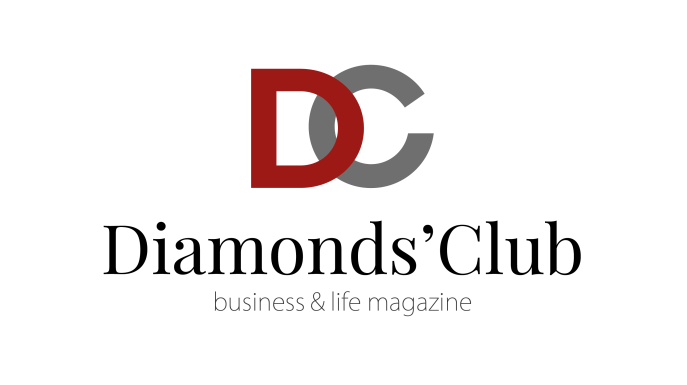 DRUK ZAMÓWIENIE PRENUMERATY ROCZNEJ MAGAZYNU  O LUDZIACH Z PASJĄ DC,                                                      ( począwszy od wydania DC Wiosna 2017)Tak, Zamawiam(zaznaczyć odpowiedni kwadrat)1.          Pakiet podstawowy w cenie  40,00 zł /miesięcznie2.          Pakiet rozszerzony w cenie 85,00 zł /miesięcznie3.          Pakiet diamentowy w cenie 180,00 zł/miesięcznieFaktury proszę wystawiać miesięcznie/kwartalnie zbiorczo(niepotrzebne skreślić)Dane do fakturynazwa firmy ................................................................................................................................................................................................................adres firmy ................................................................................................................................................................................................................NIP ..........................................................................................................imię i nazwisko zamawiającego ....................................................................tel./ fax. ...................................................................................................e-mail:………………………………………………………………………Jednocześnie upoważniam DC sp z o.o. z siedzibą we Wrocławiu, przy ul. Wolbromskiej 18/1b do wystawiania faktur bez mojego podpisu.Po zakończeniu okresu prenumeraty jest ona automatycznie przedłużana, do momentu pisemnej rezygnacji. Rezygnacja powinna być złożona minimum 30 dni przed zakończeniem okresu prenumeraty…………………………………pieczęć firmy i podpisWyrażam zgodę/Nie wyrażam zgody* na przetwarzanie danych osobowych w celach marketingowych przez DC Sp. z o.o. zgodnie z ustawą o ochronie danych osobowych (tekst jedn. DzU z 2016 r., poz. 922), a w szczególności zgadzam się na otrzymywanie od DC Sp. z o.o. informacji handlowej w rozumieniu ustawy o świadczeniu usług drogą elektroniczną (tekst jedn. DzU z 2016 r., poz. 1030 ze zm.), na podane wyżej adresy e-mail. [*Niepotrzebne skreślić]………………………………..podpis